Definitions Trapezoid: quadrilateral with exactly one pair of parallel sides.  Kite: quadrilateral that has two pairs of consecutive congruent sides, but opposite sides are not congruent. 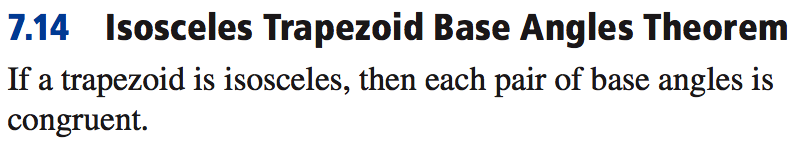 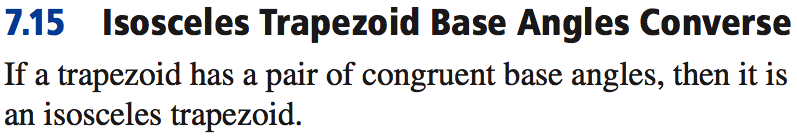 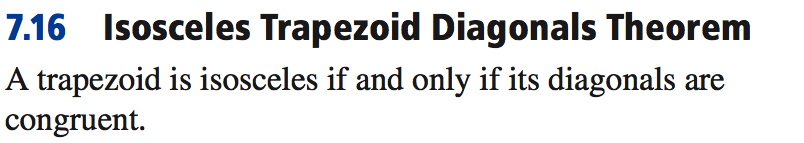 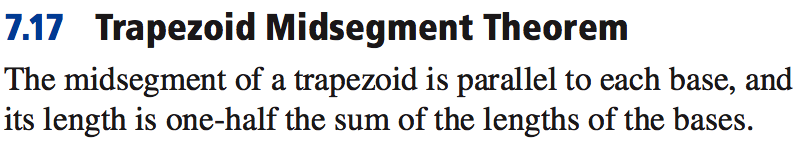 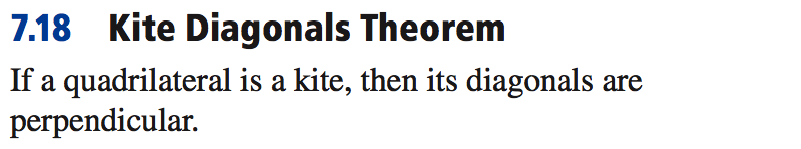 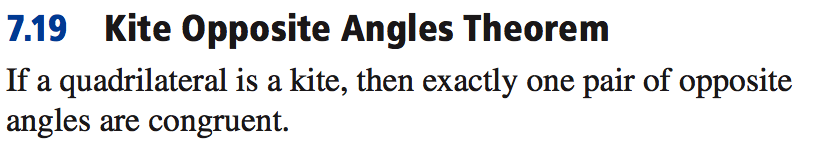 